INDICADORES de empresas ConstructorasCIFRAS DURANTE JULIO DE 2019(Cifras desestacionalizadas)El Instituto Nacional de Estadística y Geografía (INEGI) informa sobre los principales resultados de la Encuesta Nacional de Empresas Constructoras (ENEC). Con base en cifras desestacionalizadas, el valor de la producción generado por las empresas constructoras presentó una disminución en términos reales de (-)1.4% en julio de este año respecto a junio pasado.Valor de producción a julio de 2019
Series desestacionalizada y de tendencia-ciclo(Miles de pesos a precios de junio de 2012)Fuente: INEGI. El personal ocupado total permaneció sin variación en el séptimo mes de 2019 frente al mes precedente y las horas trabajadas aumentaron 0.3%, mientras que las remuneraciones medias reales descendieron (-)0.4% mensual, con series ajustadas por estacionalidad.En su comparación anual, el valor real de producción de las empresas constructoras registró una caída de (-)8.3%, las horas trabajadas retrocedieron (-)5.4%, el personal ocupado total fue menor en (-)4.8% y las remuneraciones medias reales se redujeron (-)3% en julio del año en curso con relación al mismo mes de 2018.Principales indicadores de empresas constructoras 
por tipo de contratación durante julio de 2019Cifras desestacionalizadasNota:	La serie desestacionalizada de cada indicador se calcula de manera independiente a la de sus componentes.1/	Incluye a los propietarios, familiares y otros trabajadores no remunerados. 2/	Corresponden al personal ocupado dependiente de la razón social, no incluye al personal no dependiente. Resultan de dividir las remuneraciones reales totales entre el personal ocupado.Fuente:	INEGI.	Se anexa Nota TécnicaPara consultas de medios y periodistas, contactar a: comunicacionsocial@inegi.org.mx o llamar al teléfono (55) 52-78-10-00, exts. 1134, 1260 y 1241.Dirección de Atención a Medios / Dirección General Adjunta de Comunicación 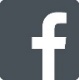 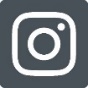 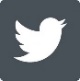 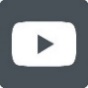 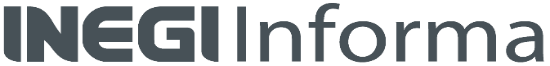  NOTA TÉCNICAINDICADORES de empresas ConstructorasCIFRAS DURANTE JULIO DE 2019(Cifras desestacionalizadas)Con las cifras de la estadística básica que mensualmente recaba el INEGI de las empresas constructoras, a continuación se informan los resultados de julio de 2019.Valor de producción de las empresas constructorasEl valor de producción generado por las empresas constructoras reportó una reducción de (-)1.4% en términos reales en el séptimo mes de 2019 respecto a un mes antes, con cifras ajustadas por estacionalidad.Gráfica 1Valor de producción a julio de 2019
Series desestacionalizada y de tendencia-ciclo(Miles de pesos a precios de junio de 2012)Fuente: INEGI. Personal ocupado total en las empresas constructorasEn julio de este año, el personal ocupado total en la industria de la construcción permaneció sin variación en comparación a junio pasado, con datos ajustados por estacionalidad.  Por tipo de contratación, el personal no dependiente de la razón social aumentó 0.5% y el contratado directamente por la empresa 0.3% (el número de obreros se acrecentó 0.4%, el de los empleados 0.1% y el grupo de otros –que incluye a propietarios, familiares y otros trabajadores sin remuneración– ascendió 3.4%) a tasa mensual.Gráfica 2Personal ocupado total a julio de 2019
Series desestacionalizada y de tendencia-ciclo(Personas)Fuente: INEGI. Horas trabajadas en las empresas constructorasCon base en cifras desestacionalizadas, las horas trabajadas en las empresas constructoras crecieron 0.3% durante el séptimo mes de 2019 respecto a las del mes precedente.  Según la categoría de los ocupados, las horas trabajadas por el personal no dependiente de la razón social se incrementaron 1.5% y las del personal dependiente de la empresa 0.6% mensual.Gráfica 3Horas trabajadas a julio de 2019
Series desestacionalizada y de tendencia-ciclo(Miles de horas)Fuente: INEGI. Remuneraciones medias reales en las empresas constructorasDurante el mes de referencia, las remuneraciones medias reales pagadas descendieron (-)0.4% con relación al mes inmediato anterior, con datos ajustados por estacionalidad. Por componentes, los sueldos pagados a empleados disminuyeron (-)3.2%, mientras que los salarios pagados a obreros no registraron variación.Gráfica 4Remuneraciones medias reales a julio de 2019
Series desestacionalizada y de tendencia-ciclo(Pesos deflactados con el INPC)Fuente: INEGI.En su comparación anual, con cifras ajustadas por estacionalidad, el valor real de la producción en las empresas constructoras presentó una caída de (-)8.3%, las horas trabajadas retrocedieron (-)5.4%, el personal ocupado total fue menor en (-)4.8% y las remuneraciones medias reales pagadas se redujeron (-)3% en el séptimo mes de 2019 respecto a igual mes de 2018.Cifras originalesCuadro 2 Principales indicadores de empresas constructoras 
a nivel de subsector y tipo de contratación durante juliop/ de 2019(Variación porcentual anual con relación a igual periodo del año anterior)1/	Deflactado con el Índice Nacional de Precios Productor de la Construcción, con objeto de obtener valores en términos reales.2/	Incluye a los propietarios, familiares y otros trabajadores no remunerados. 3/	Corresponden al personal ocupado dependiente de la razón social, no incluye al personal no dependiente. Resultan de dividir las remuneraciones reales totales entre el personal ocupado.p/	Cifras preliminares.Fuente:	INEGI.Cuadro 3Distribución del valor de producción por subsector y tipo específico de obra 
según sector contratante durante juliop/ de 2019(Estructura porcentual)Nota:	La suma de los parciales puede no coincidir con los totales debido al redondeo de las cifras.1/	A diferencia del subsector 236 Edificación, que considera a las empresas constructoras clasificadas en dicho subsector, la Edificación como tipo de obra representa a todas aquellas constructoras que realizaron actividades de edificación, independientemente de su clasificación.p/	Cifras preliminares.Fuente:	INEGI.Cuadro 4Distribución del valor de producción por entidad federativa según tipo de obra
durante juliop/ de 2019(Estructura porcentual)Nota:	La suma de los parciales puede no coincidir con el total debido al redondeo de las cifras.p/	Cifras preliminares.Fuente:	INEGI.Nota metodológicaLa Encuesta Nacional de Empresas Constructoras (ENEC) genera información estadística, confiable y oportuna sobre indicadores económicos que permiten conocer la evolución y comportamiento de la actividad económica que realizan las empresas constructoras en el país.Este documento destaca las variaciones porcentuales de las series desestacionalizadas o ajustadas estacionalmente, tanto respecto al mes anterior como respecto al mismo mes del año anterior, ya que la gran mayoría de las series económicas se ven afectadas por factores estacionales.  Éstos son efectos periódicos que se repiten cada año y cuyas causas pueden considerarse ajenas a la naturaleza económica de las series, como son las festividades, el hecho de que algunos meses tienen más días que otros, los periodos de vacaciones escolares, el efecto del clima en las diferentes estaciones del año, y otras fluctuaciones estacionales.En este sentido, la desestacionalización o ajuste estacional de series económicas consiste en remover estas influencias intra-anuales periódicas, debido a que su presencia dificulta diagnosticar o describir el comportamiento de una serie económica al no poder comparar adecuadamente un determinado mes con el inmediato anterior.  Analizar la serie desestacionalizada ayuda a realizar un mejor diagnóstico y pronóstico de la evolución de la misma, ya que facilita la identificación de la posible dirección de los movimientos que pudiera tener la variable en cuestión, en el corto plazo.  Las cifras desestacionalizadas también incluyen el ajuste por los efectos calendario (frecuencia de los días de la semana y, en su caso, la Semana Santa y año bisiesto).  Las series desestacionalizadas de las principales variables que capta la encuesta se calculan de manera independiente a la de sus componentes. Las series originales se ajustan estacionalmente mediante el paquete estadístico X-13ARIMA-SEATS. Para conocer la metodología se sugiere consultar la siguiente liga:http://www.inegi.org.mx/app/biblioteca/ficha.html?upc=702825099060Asimismo, las especificaciones de los modelos utilizados para realizar el ajuste estacional están disponibles en el Banco de Información Económica, seleccionando el icono de información correspondiente a las “series desestacionalizadas y de tendencia-ciclo” de las Empresas Constructoras.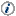 La encuesta aplica el Sistema de Clasificación Industrial de América del Norte (SCIAN) 2013, y la Norma Técnica del Proceso de Producción de Información Estadística y Geográfica, que proporcionan un marco normativo regulatorio de la producción de información estadística en México.La ENEC también retoma principios conceptuales y metodológicos de la Ley del Sistema Nacional de Información Estadística y Geográfica, la Norma Técnica para la Generación de Estadística Básica, el Proceso Estándar para Encuestas por Muestreo, y la Norma para el Aseguramiento de la Calidad de la Información Estadística y Geográfica.El diseño conceptual, el instrumento de captación, los procesos de validación, los tabulados, la valoración de la producción y la temporalidad de generación de indicadores, están basados en las Recomendaciones Internacionales para Estadísticas Industriales de la Organización de las Naciones Unidas.La unidad de observación es la empresa, definida como la unidad económica que bajo una sola entidad propietaria o controladora combina acciones y recursos para realizar actividades de producción de bienes, compra-venta de mercancías o prestación de servicios, sea con fines mercantiles o no.La cobertura geográfica de la encuesta es a nivel nacional y por entidad federativa. Asimismo, presenta una mayor desagregación en su cobertura sectorial, al incluir en su diseño estadístico a los tres subsectores que conforman el Sector Construcción, de acuerdo con el Sistema de Clasificación Industrial de América del Norte (SCIAN 2013):El subsector denominado “Edificación”, incluye unidades económicas dedicadas principalmente a la construcción de vivienda unifamiliar o multifamiliar, a la edificación no residencial, y a la supervisión de la construcción de las edificaciones.El segundo subsector clasifica a las unidades económicas dedicadas principalmente a la construcción de obras para el suministro de agua, petróleo, gas, energía eléctrica y telecomunicaciones; a la división de terrenos y construcción de obras de urbanización; a la construcción de vías de comunicación y otras obras de ingeniería civil; y a la supervisión de la construcción de las obras de ingeniería civil. Este subsector se denomina “Construcción de obras de ingeniería civil”. Por último, se encuentra el subsector “Trabajos especializados para la construcción”. En éste se encuentran las unidades económicas dedicadas a los trabajos especializados, que se caracterizan por ser suministrados antes, durante y después de la construcción de la obra, como cimentaciones, montaje de estructuras prefabricadas y trabajos de albañilería, entre otros.En cuanto a la cobertura temática, la encuesta obtiene información para las siguientes variables: personal ocupado, incluyendo el personal dependiente de la razón social y el no dependiente de la razón social; días y horas trabajadas; remuneraciones; gastos e ingresos en la ejecución de obras y servicios; valor de las obras o trabajos ejecutados por la empresa.En el valor de la producción, la encuesta considera todos los trabajos de construcción ejecutados por la empresa, valorados a precio de venta y acuerdo con el avance físico de los mismos, en el mes de referencia.Por tipo de obra, la ENEC incluye 6 grandes tipos: Edificación; Agua, riego y saneamiento; Electricidad y telecomunicaciones; Transporte y urbanización; Petróleo y petroquímica, y Otras construcciones.Es importante mencionar, que las empresas constructoras pueden generar cualquier tipo de obra independientemente del subsector SCIAN en el que se encuentren clasificadas. Por ejemplo, una unidad económica ubicada en el subsector Edificación, que realiza vivienda unifamiliar como actividad principal, también podría generar obras de transporte como parte de su actividad en un periodo determinado. En este contexto, dicha empresa incide en un solo subsector y en dos tipos de obra al mismo tiempo, razón por la cual el subsector de Edificación no es igual al tipo de obra del mismo nombre.Asimismo, la información por tipo y tipo específico de obra se clasifica de acuerdo con el sector contratante: sector público y sector privado. En este sentido, se reagruparon los tipos específicos de obra según su afinidad, destino y proceso productivo que generan las empresas constructoras.El marco de muestreo está integrado por 17,895 empresas y se conformó por los resultados definitivos de los Censos Económicos 2014, actualizados por el Registro Estadístico de Negocios de México.Las variables de selección de las empresas en muestra son el valor de producción y el personal ocupado total. El esquema de muestreo es probabilístico y estratificado. Se incluyen con certeza a las empresas con más de 75 millones de pesos anuales en el valor de producción o personal ocupado mayor o igual a 250. Para el cálculo de tamaño de muestra se utilizó un nivel de confianza del 95%, error relativo del 12% y una tasa de no respuesta esperada del 20 por ciento.Marco de muestreo y tamaño de muestra por subsectorMarco de muestreo y tamaño de muestra por entidad federativaDe acuerdo con el esquema de muestreo, las empresas del primer estrato tienen posibilidad igual a uno, mientras que para las empresas de los estratos menores los datos son expandidos con base en el número de empresas existentes en la población.  El tamaño de muestra total es de 3,492 empresas, considerando a las empresas incluidas con certeza. En general, la oferta estadística de la ENEC considera variables monetarias en valores corrientes y valores constantes. Para generar estos últimos, en el caso de las remuneraciones se utiliza el Índice Nacional de Precios al Consumidor base segunda quincena de julio de 2018 = 100; para el resto de las variables monetarias en valores constantes se aplica el Índice Nacional de Precios Productor base junio de 2012 = 100.Los índices generados en la ENEC se refieren a las variables principales y se presentan por sector, subsector y entidad federativa. Para el caso del valor de producción los índices se ofrecen también a nivel de sector contratante (público y privado) y tipos principales de obra (Edificación, Agua, riego y saneamiento, Electricidad y telecomunicaciones, Transporte y urbanización, Petróleo y petroquímica y otras construcciones).Los índices son tipo Laspeyres de base y ponderación fija (ponderadores relativos censales).Con el objetivo de brindar mayores elementos que permitan determinar la precisión de los datos generados por la Encuesta Nacional de Empresas Constructoras, el INEGI publica en su página los Indicadores de Precisión Estadística del valor de producción y personal ocupado por sector, subsector y entidad federativa, los cuales son una medida relativa de su exactitud. Para conocer más al respecto, se sugiere consultar la siguiente liga: https://www.inegi.org.mx/programas/enec/2013/La información contenida en este documento es generada por el INEGI a través de la Encuesta Nacional de Empresas Constructoras y se da a conocer en la fecha establecida en el Calendario de difusión de información estadística y geográfica y de Interés Nacional.Todos los resultados pueden ser consultados en la página del INEGI en Internet en las siguientes secciones: Tema: https://www.inegi.org.mx/temas/construccion/Programa: https://www.inegi.org.mx/programas/enec/2013/Banco de Información Económica: http://www.inegi.org.mx/sistemas/bie/IndicadorVariación porcentual respecto al:Variación porcentual respecto al:IndicadorMes previoMismo mes del año anteriorValor de producción	(-)	1.4	(-)	8.3Personal ocupado total0.0	(-)	4.8Dependiente de la razón social0.3	(-)	5.1Obreros0.4	(-)	2.8Empleados0.1	(-)	13.5Otros1/3.42.9No dependiente de la razón social0.5	(-)	3.4Horas trabajadas0.3	(-)	5.4Por dependientes de la razón social 0.6	(-)	5.5Obreros0.7	(-)	3.4Empleados0.3	(-)	13.6Otros1/4.79.6Por no dependientes de la razón social1.5	(-)	5.0Remuneraciones medias reales2/	(-)	0.4	(-)	3.0Salarios pagados a obreros0.01.4Sueldos pagados a empleados	(-)	3.2	(-)	7.3IndicadorJulioEne-JulValor de la producción1/	(-)	8.4	(-)	6.0236 Edificación	(-)	12.7	(-)	8.3237 Construcción de obras de ingeniería civil	(-)	3.9	(-)	3.8238 Trabajos especializados para la construcción	(-)	6.4	(-)	3.7Personal ocupado total	(-)	4.7	(-)	4.2236 Edificación	(-)	3.7	(-)	3.6237 Construcción de obras de ingeniería civil0.0	(-)	1.5238 Trabajos especializados para la construcción	(-)	17.6	(-)	12.4Dependiente de la razón social	(-)	5.0	(-)	4.9Obreros	(-)	2.7	(-)	4.1Empleados	(-)	13.1	(-)	8.4Otros2/3.00.8No dependiente de la razón social	(-)	3.0	(-)	0.4Horas trabajadas	(-)	4.5	(-)	4.9236 Edificación	(-)	4.3	(-)	4.4237 Construcción de obras de ingeniería civil0.2	(-)	2.1238 Trabajos especializados para la construcción	(-)	15.5	(-)	12.5Por dependientes de la razón social	(-)	4.5	(-)	5.8Obreros	(-)	2.4	(-)	5.0Empleados	(-)	12.2	(-)	9.5Otros2/8.33.0Por no dependientes de la razón social	(-)	5.00.4Remuneraciones medias reales3/	(-)	3.0	(-)	0.8236 Edificación0.63.3237 Construcción de obras de ingeniería civil	(-)	3.9	(-)	2.0238 Trabajos especializados para la construcción	(-)	8.0	(-)	5.9Salarios pagados a obreros1.40.9Sueldos pagados a empleados	(-)	7.2	(-)	2.5Subsector y tipo específico de obraTotalSector públicoSector privadoSector100.038.062.0Por Subsector100.0100.0100.0236 Edificación46.422.161.2237 Construcción de obras de ingeniería civil43.274.524.1238 Trabajos especializados para la construcción10.43.414.7Por tipo y tipo específico100.0100.0100.0Edificación1/46.413.766.4Vivienda20.40.132.8Edificios industriales, comerciales y de servicios21.55.731.1Escuelas2.55.90.4Hospitales y clínicas1.02.00.4Obras y trabajos auxiliares para la edificación1.00.01.7Agua, riego y saneamiento4.49.71.1Sistemas de agua potable y drenaje3.99.00.8Presas y obras de riego0.50.70.3Obras y trabajos auxiliares para agua, riego y saneamiento0.00.00.0Electricidad y telecomunicaciones8.29.67.3Infraestructura para la generación y distribución de electricidad6.19.63.9Infraestructura para telecomunicaciones2.10.03.4Obras y trabajos auxiliares para electricidad y telecomunicaciones0.00.00.0Transporte y urbanización22.445.08.6Obras de transporte en ciudades y urbanización4.87.83.0Carreteras, caminos y puentes14.732.93.6Obras ferroviarias1.00.71.1Infraestructura marítima y fluvial1.33.20.1Obras y trabajos auxiliares para transporte0.60.40.7Petróleo y petroquímica6.716.80.5Refinerías y plantas petroleras3.38.50.0Oleoductos y gasoductos3.48.30.5Obras y trabajos auxiliares para petróleo y petroquímica0.00.00.0Otras construcciones11.95.116.1Instalaciones en edificaciones4.92.06.7Montaje de estructuras1.70.52.5Trabajos de albañilería y acabados1.50.52.1Obras y trabajos auxiliares para otras construcciones3.72.14.8Entidad FederativaTotalTipo de obraTipo de obraTipo de obraTipo de obraTipo de obraTipo de obraEntidad FederativaTotalEdificaciónAgua, riego
 y sanea-mientoElectricidad y telecomu-nicacionesTransporte y urbanizaciónPetróleo 
y petro-químicaOtras construc-cionesTotal100.0100.0100.0100.0100.0100.0100.0Aguascalientes1.92.52.50.91.90.00.8Baja California4.86.77.62.31.90.06.2Baja California Sur2.23.80.00.91.00.01.0Campeche3.60.20.00.21.545.40.6Coahuila de Zaragoza3.94.42.60.53.55.54.8Colima1.90.80.40.26.30.00.7Chiapas0.40.20.60.30.70.00.7Chihuahua5.35.66.619.31.00.94.7Ciudad de México6.94.66.17.06.60.020.6Durango1.91.12.29.61.90.01.1Guanajuato4.64.76.41.76.80.04.4Guerrero0.91.41.70.20.40.00.2Hidalgo1.81.82.62.51.44.00.5Jalisco6.27.32.86.66.70.04.9México7.96.020.41.913.12.28.3Michoacán de Ocampo1.21.30.00.32.10.00.8Morelos1.42.70.00.30.20.00.4Nayarit0.50.70.10.40.40.00.2Nuevo León7.910.90.315.02.90.07.9Oaxaca0.70.25.30.90.33.40.5Puebla3.41.80.03.98.50.02.7Querétaro3.54.64.92.62.90.02.6Quintana Roo3.55.70.00.02.50.02.3San Luis Potosí2.63.21.60.83.00.22.3Sinaloa1.51.53.30.81.40.02.4Sonora4.12.516.14.44.40.07.4Tabasco1.90.62.04.62.65.32.2Tamaulipas5.02.61.52.26.224.34.3Tlaxcala0.20.10.00.00.90.00.2Veracruz de Ignacio de la Llave5.06.31.62.74.48.62.5Yucatán3.03.80.37.12.40.01.0Zacatecas0.50.50.50.20.50.20.8Subsector SCIAN 2013 Subsector SCIAN 2013 Unidades económicasUnidades económicasSubsector SCIAN 2013 Subsector SCIAN 2013 MarcoMuestraTotalTotal17,8953,492236Edificación7,0381,227237Construcción de obras de ingeniería civil 4,5071,049238Trabajos especializados para la construcción6,3501,216Entidad federativaUnidades económicasUnidades económicasEntidad federativaUnidades económicasUnidades económicasEntidad federativaMarcoMuestraEntidad federativaMarcoMuestraTotal17,8953,492Aguascalientes35790Morelos20070Baja California544112Nayarit25681Baja California Sur23769Nuevo León1,083173Campeche29791Oaxaca666121Coahuila de Zaragoza574133Puebla720112Colima28176Querétaro 418108Chiapas64797Quintana Roo24979Chihuahua596123San Luis Potosí478105Ciudad de México1,682246Sinaloa574105Durango32886Sonora736131Guanajuato920128Tabasco37799Guerrero25877Tamaulipas619121Hidalgo348100Tlaxcala14853Jalisco1162161Veracruz de Ignacio de la Llave810132México964132Yucatán583100Michoacán de Ocampo517100Zacatecas26681